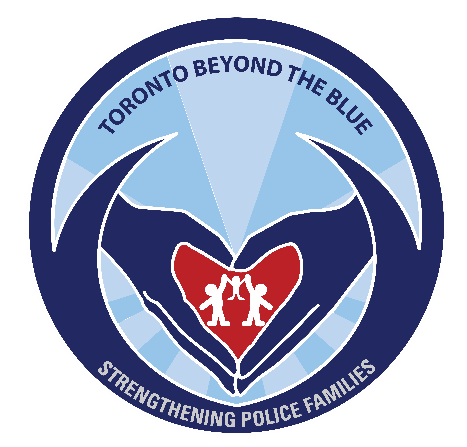 TORONTO BEYOND THE BLUEEXECUTIVE COMMITTEE ROLES & RESPONSIBILITIESPresidentEnsures that Executive Committee is running smoothly and adheres to TBTB’s vision, mission and goalsCollaborates and liaises with Vice-President and Directors in areas of marketing, strategic planning, campaigns membership, volunteers etc.Media & Public relationsSponsorship and networking opportunitiesScholarship Opportunities Peer Support Guidelines & PoliciesCanada BTB Board representative  BTB Chapter recruitment Vice-PresidentResponsibilities:Develops criteria, need and mentoring of volunteersEnsures that TBTB accomplishes tasks to meet its overall goalsOversee calendar of events & liaises between all Directors to ensure there is no overlapDrives strategic planning & marketing to ensure TBTB is progressive and adhering to vision, mission and goalsDevelops and runs major campaignsAssumes President role in the event that the President is unable to fulfill dutiesDirector of CommunicationsResponsibilities:Maintain TBTB website ensure function and regular update with current and relevant information. Receive, review and approve new TBTB member requests and maintain TBTB member database. Assist President and VP with TBTB social media accounts Assist President and VP in the creation of monthly newsletter and send out the monthly e-newsletter, including TPA newsletterTo create or curate relevant, interesting and anecdotal articles to be posted on the TBTB website - ideally once per month Director: Volunteer(s):Director of Social EventsResponsibilities: To coordinate 3-4 events annually for TBTB members in which the focus is to socialize; events may include family summer BBQ, Holiday Parties, Couple Socials, Family Member socials, Badge Babies etc. To liaise with the Director of Communications in a timely manner Coordinates child care for eventsCoordinate with the VP & Directors to create marketing materials that will help raise awareness of the organization and recruit new membersDirector: 
Volunteer(s):Director of Educational EventsResponsibilities: To coordinate 3-4 events annually for BTB members in which the focus is education & training; events may include hiring professionals or experts to present on subject matter.  To liaise with the Director of Communications in a timely manner Coordinates child care for eventsCoordinate with the VP & Directors to create marketing materials that will help raise awareness of the organization and recruit new membersDirector:
Volunteer(s): Director of Peer Support
Responsibilities: To manage TBTB Peer Support TeamCollaborating with TBTB psychologistCommunications with TBTB membership for purposes of awareness Pairing the individual accessing peer support with peer supporter, coordinating training for BTB Peer Support Team, oversee policy & procedures & moreDirector:Volunteer(s): Director of MarketingResponsibilities:Manage the design, production, distribution & sales of BTB apparel and merchandise Liaise with all directors to evaluate interests & needsWork with VP to create speciality materials for campaignsPotential outlets for selling merchandise: BTB online store (currently inactivate)On-site events Pre-orders  Director:Volunteer(s): 	Director of Life Events & Benevolence Responsibilities: To coordinate small gifts, gift cards and items intended to support or celebrate major life events for TBTB members To coordinate benevolent activities for BTB members in small groups that may include feeding homeless, cooking meals at Ronald McDonald House, etc.   Director:
Volunteer(s):